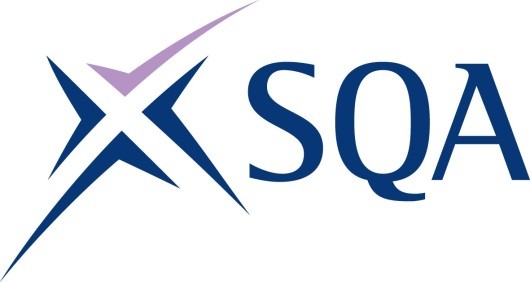 Verification Submission Guidance (Internally-Assessed Components of Course Assessment)Publication date: October 2019Publication code: Published by the Scottish Qualifications Authority
The Optima Building, 58 Robertson Street, Glasgow G2 8DQ
Lowden, 24 Wester Shawfair, Dalkeith, Midlothian EH22 1FDwww.sqa.org.ukThe information in this publication may be reproduced in support of SQA qualifications. If it is reproduced, SQA should be clearly acknowledged as the source. If it is to be used for any other purpose, then written permission must be obtained from SQA. It must not be reproduced for trade or commercial purposes.© Scottish Qualifications Authority 2019ContentsOverview 	3What evidence is needed for external verification?	4National Qualification Quality Assurance — electronic evidence formats 	5Appendix A: Subject-specific grids 	6–22OverviewPurposeThe purpose of this document is to provide guidance to centres on the evidence that is required when they are selected for external verification of internally-assessed components of course assessment.External verificationExternal verification of internally-assessed course components is based on the assessment approaches used and the assessment judgements made for a sample of candidates. It can only take place if candidate evidence is accompanied by a centre’s clear judgement of that evidence. This allows the verifier to reach an informed and professional decision on whether the centre is using valid assessment approaches and making reliable assessment judgements in line with national standards.External verification is also concerned with the internal verification processes that the centre has applied. Guidance on internal verification is available on the quality assurance area of SQA’s website (see Internal verification: A guide for centres). What evidence is needed for external verification?* Physical Education centres which present candidates at three levels (National 5, Higher and Advanced Higher) will be sampled at two levels (Advanced Higher and one other level). Further sampling information on Physical Education can found here.National Qualifications Quality Assurance — electronic evidence formatsIf you provide digital evidence for verification, it should be submitted on USB flash drives or CDs/DVDs and should be clearly labelled with the centre and qualification details. Please ensure that it will be easy for the verifier to identify which candidate each piece of evidence belongs to.Digital evidence should be provided in any of the file formats listed below. If it is necessary to submit verification materials in a file format not listed below, please contact NQ Verification (nqverification@sqa.org.uk or 0345 213 6766) to discuss. If we are not made aware that materials are being submitted to SQA in another format, this may result in the evidence not being accessible during the verification activity.Appendix A: Subject-specific gridsNational 5 Design and Manufacture assignment — Practical (visit) Advanced Higher Engineering Science project (event)National 5 and Higher English performance‒spoken language (event)National 5 and Higher ESOL performance (event)National 5 and Higher Fashion and Textile Technology practical activity (visit) National 5 and Higher Gàidhlig performance (event)National 5 and Higher Modern Languages — including Cantonese; French; Gaelic (Learners); German; Italian; Mandarin (Simplified); Mandarin (Traditional); Spanish; Urdu — performance (event)National 5, Higher, and Advanced Higher Physical Education performance (visit)National 5 Practical Cake Craft practical activity (visit)National 5 Practical Cookery practical activity (visit) Normally, all candidates’ evidence for external verification must have been assessed by centres prior to the verification visit. In the case of this subject, however, the completed dishes and ephemeral evidence of skills demonstrated during production will be assessed during the verification visit. National 5 Practical Electronics practical activity (visit) National 5 Practical Metalworking practical activity (visit) National 5 Practical Woodworking practical activity (visit)Verification sample and evidence checklistVerification sample and evidence checklistVerification sample and evidence checklistVerification sample and evidence checklistSamplesize and make-upPlease tick 1–7 to confirm the evidence required for verification is availablePlease tick 1–7 to confirm the evidence required for verification is availableSamplesize and make-upIf you are presenting at two levels (eg National 5 and Higher) you will need to provide a sample of evidence for 12 candidates, split evenly between the two levels. If there are fewer than six candidates at either level, all available evidence for candidates at that level must be provided. Where possible, evidence for additional candidates should be provided at the other level to make up an overall sample of 12.If you are presenting candidates at only one level (eg National 5) you must provide a sample of evidence for 12 candidates. If there are fewer than 12 candidates, please provide evidence for all candidates.The sample of candidates should cover a range of candidate performance from across the mark range. *See below for Physical Education. If you are presenting at two levels (eg National 5 and Higher) you will need to provide a sample of evidence for 12 candidates, split evenly between the two levels. If there are fewer than six candidates at either level, all available evidence for candidates at that level must be provided. Where possible, evidence for additional candidates should be provided at the other level to make up an overall sample of 12.If you are presenting candidates at only one level (eg National 5) you must provide a sample of evidence for 12 candidates. If there are fewer than 12 candidates, please provide evidence for all candidates.The sample of candidates should cover a range of candidate performance from across the mark range. *See below for Physical Education. If you are presenting at two levels (eg National 5 and Higher) you will need to provide a sample of evidence for 12 candidates, split evenly between the two levels. If there are fewer than six candidates at either level, all available evidence for candidates at that level must be provided. Where possible, evidence for additional candidates should be provided at the other level to make up an overall sample of 12.If you are presenting candidates at only one level (eg National 5) you must provide a sample of evidence for 12 candidates. If there are fewer than 12 candidates, please provide evidence for all candidates.The sample of candidates should cover a range of candidate performance from across the mark range. *See below for Physical Education. Samplesize and make-up1The sample of candidate evidence, constructed in line with the guidance above.For the centre2Verification Sample Form completed with details provided for all candidates in the sample.For the centre3Evidence of the centre’s internal quality assurance processes and their application.For the centre4A completed Candidate Evidence Flyleaf (not required for visiting verification).For each candidate in the sample5The course assessment task or other stimulus used, including the marking information.For each candidate in the sample6The assessed candidate evidence (see subject-specific guidance in appendix A below).For each candidate in the sample7The recording documentation provided in the assessment task document, with detailed marking for each candidate.Type of evidence Supported file formatsWord processing.doc, .docx, .rtf, .txtPDF documents.pdfPresentations.ppt, .pptx, .ppsxSpreadsheets.xls, .xlsx, .xlsmDatabases.mdb, .accdbPublishing.pubWeb pages.htm, .html, .asp, .aspx, .phpMultimedia/audiovisual .avi, .mp3, .mp4, .mpeg, .mpg, .midid, H.264, .wav, .wmv, .wma, .ogg, .ogm, .flv, .swfImages.bmp, .gif, .jpg, .tiff, .pngNational 5 Design and Manufacture assignment — PracticalNational 5 Design and Manufacture assignment — PracticalThe assessed candidate evidence Form of assessed candidate evidence to be submitted for visiting verification A copy of the completed Planning for Manufacture pro forma, marked up by the candidate with changes as necessary. Hard copy (paper-based) candidate evidence. A manufactured proposal.The manufactured proposal.An evaluation of the proposal.Hard copy (paper-based) candidate evidence.Evidence of skills and processes demonstrated during manufacture/ production that cannot readily be judged on the basis of the manufactured proposal.Assessor’s detailed observation notes and a completed Candidate Assessment Record or equivalent, along with any supporting evidence. These must clearly show the basis on which the assessment judgements have been made in accordance with SQA marking instructions, or any electronic form that can be readily accessed by the visiting verifier during the visit.Advanced Higher Engineering Science projectAdvanced Higher Engineering Science projectThe assessed candidate evidenceForm of assessed candidate evidence to be submitted for verification eventThe complete project solution covering all stages and including reflective commentary where required.Hard copy (paper-based) candidate’s evidence.The candidate’s ‘record of progress’. Hard copy (paper-based) candidate’s evidence. For the purposes of verification, SQA will accept either or both of the below evidence typesFor the purposes of verification, SQA will accept either or both of the below evidence typesThe evidence To be submitted for verification event The completed assessment checklist, which will include assessor’s detailed comments. Examples of completed assessment checklists can be found on the Understanding Standards web pages. Please note that login details, which have been shared with SQA co-ordinators, are required to view these materials.Assessor comments must address all aspects of the performance and include examples where appropriate, eg content and choice of language.The assessment checklist template is provided in the Coursework Assessment Task document; however centres may devise their own version.Candidate evidence in the form of an audio-visual recording.For each candidate in the sample: an audio-visual recording on DVD or other portable physical form, using SQA-approved file formats. The recording must be playable on a variety of devices.Each candidate must be clearly identified on the recording.Higher English performance‒spoken languageHigher English performance‒spoken languageFor the purposes of verification, SQA will accept either or both of the below evidence typesFor the purposes of verification, SQA will accept either or both of the below evidence typesThe evidence To be submitted for verification event The completed assessment checklist, which will include assessor’s detailed comments. Examples of completed assessment checklists can be found on the Understanding Standards web pages. Please note that login details, which have been shared with SQA Co-ordinators, are required to view these materials.Assessor comments must address all aspects of the performance and include examples where appropriate, eg content and choice of languageThe assessment checklist template is provided in the Coursework Assessment Task document; however, centres may devise their own version.Candidate evidence in the form of an audio-visual recording.For each candidate in the sample: an audio-visual recording on DVD or other portable physical form, using SQA-approved file formats. The recording must be playable on a variety of devices. Each candidate must be clearly identified on the recording.National 5 ESOL performance National 5 ESOL performance The assessed candidate evidence Form of assessed candidate evidence to be submitted for verification event The performance is a paired conversation lasting 5–6 minutes (or proportionately longer for a group of no more than three).For each candidate in the sample: an audio or audio-visual recording as appropriate on CD/DVD or other portable physical form, using SQA-approved file formats. (1 CD/DVD per candidate/or USB storage device containing clearly labelled sound files). The recording must be playable on a variety of devices and not just on the device on which it was made.The audio or audio-visual recording should be conducted in appropriate surroundings, free from disruptions and background noise.Each candidate must be clearly identified on the recording and the evidence referenced to the marks awarded to that candidate.Marking must be in accordance with the marking instructions as laid out in the course specification. A mark, for both the Speaking element and the Listening element, must be entered separately on the recording documentation contained in the Coursework Assessment Task for each candidate. The total mark for each candidate’s performance should be entered on the Verification Sample Form. Note that where the same performance provides candidate evidence for both an SCQF level 5 unit and course assessment, a copy of the recorded performance must be submitted accompanied by the recording documentation from the Coursework Assessment Task. It is not necessary to submit the unit Candidate Assessment Record. Higher ESOL performance Higher ESOL performance The assessed candidate evidence Form of assessed candidate evidence to be submitted for verification event The performance is a paired discussion lasting 8–10 minutes (or proportionately longer for a group of no more than three). For each candidate in the sample: an audio or audio-visual recording as appropriate on CD/DVD or other portable physical form, using SQA-approved file formats (1 CD/DVD per candidate, or USB storage device containing clearly labelled sound files). The recording must be playable on a variety of devices and not just on the device on which it was made.The audio or audio-visual recording should be conducted in appropriate surroundings, free from disruptions and background noise.Each candidate must be clearly identified on the recording and the evidence referenced to the marks awarded to that candidate.Marking must be in accordance with the marking instructions as laid out in the course specification.A mark, for both the Speaking element and the Listening element, must be entered separately on the recording documentation contained in the Coursework Assessment Task for each candidate. The total mark for each candidate’s performance should be entered on the Verification Sample Form. Note that where the same performance provides candidate evidence for both an SCQF level 6 unit and course assessment, a copy of the recorded performance must be submitted accompanied by the recording documentation from the Coursework Assessment Task. It is not necessary to submit the unit Candidate Assessment Record.National 5 and Higher Fashion and Textile Technology practical activityNational 5 and Higher Fashion and Textile Technology practical activityThe assessed candidate evidence Form of assessed candidate evidence acceptable for visiting verification The candidate’s completed plan and record of work. Hard copy (paper-based) of candidate’s evidence, or any electronic form that can be readily accessed by the visiting verifier during the visit.Evidence of skills and processes used during making of the fashion/ textile item that cannot readily be judged on the basis of other candidate evidence.Photographs of manufacturing in any form that can be accessed by the visiting verifier during the visit.Detailed assessor observation notes and a completed Candidate Assessment Record or equivalent, along with any supporting evidence, that show clearly the basis on which the assessment judgements have been made.The candidate’s completed fashion/textile item.The fashion/textile item.National 5 Gàidhlig performanceNational 5 Gàidhlig performanceThe assessed candidate evidence Form of assessed candidate evidence to be submitted for verification event The performance is a conversation with the assessor lasting approximately 6–8 minutes.For each candidate in the sample: an audio or audio-visual recording (as appropriate) on CD/DVD or other portable physical form, or in acceptable digital format uploaded to SQA Connect using SQA-approved file formats (1 CD/DVD per candidate/or USB storage device containing clearly labelled sound files/or one cassette per candidate is also acceptable). The recording must be playable on a variety of devices and not just on the device on which it was made. The audio or audio-visual recording should be conducted in appropriate surroundings, free from disruptions and background noise. Each candidate must be clearly identified on the recording and the evidence referenced to the marks awarded to that candidate.Marking must be in accordance with the detailed marking instructions as laid out in the course specification. The total mark for each candidate’s performance should be entered on the Verification Sample Form and should also be noted on the Candidate Assessment Record (or equivalent).Note that where the same performance provides candidate evidence for both an SCQF level 5 unit and course assessment, a copy of the recorded performance must be submitted accompanied by the recording documentation from the Coursework Assessment Task (or equivalent). It is not necessary to submit the SCQF level 5 unit Candidate Assessment Record.Higher Gàidhlig performanceHigher Gàidhlig performanceThe assessed candidate evidence Form of assessed candidate evidence to be submitted for verification event The performance is a conversation with the assessor lasting approximately 10 minutes.For each candidate in the sample: an audio or audio-visual recording as appropriate on CD/DVD or other portable physical form, or in acceptable digital format uploaded to SQA Connect using SQA-approved file formats (1 CD/DVD per candidate/or USB storage device containing clearly labelled sound files/or one cassette per candidate is also acceptable). The recording must be playable on a variety of devices and not just on the device on which it was made. The audio or audio-visual recording should be conducted in appropriate surroundings, free from disruptions and background noise. Each candidate must be clearly identified and the evidence referenced to the marks awarded to that candidate. Marking must be in accordance with the detailed marking instructions as laid out in the course specification. The total mark for each candidate’s performance should be entered on the Verification Sample Form and should also be noted on the Candidate Assessment Record (or equivalent).Note that where the same performance provides candidate evidence for both an SCQF level 6 unit and course assessment, a copy of the recorded performance must be submitted accompanied by the recording documentation from the Coursework Assessment Task (or equivalent). It is not necessary to submit the SCQF level 6 unit Candidate Assessment Record.National 5 Modern Languages performance National 5 Modern Languages performance The assessed candidate evidence Form of assessed candidate evidence to be submitted for verification event The performance is a presentation lasting approximately 1–2 minutes and covering at least one context. This is immediately followed by a conversation with the assessor, based on the candidate’s presentation, and covering a different context to that used in the presentation. The conversation should last approximately 5–6 minutes.For each candidate in the sample: an audio or audio-visual recording as appropriate on CD/DVD or other portable physical form, or in acceptable digital format uploaded to SQA Connect using SQA-approved file formats (1 CD/DVD per candidate/or USB storage device containing clearly labelled sound files/or one cassette per candidate is also acceptable). The recording must be playable on a variety of devices and not just on the device on which it was made. The audio or audio-visual recording should be conducted in appropriate surroundings, free from disruptions and background noise.Each candidate must be clearly identified on the recording and the evidence referenced to the marks awarded to that candidate. Marking must be in accordance with the marking instructions as laid out in the course specification. The total mark for each candidate’s performance should be entered on the Verification Sample Form. A breakdown of marks for each subsection of the performance and a total for the whole performance should be provided on the Candidate Assessment Record (or equivalent). Note that where the same performance provides candidate evidence for both SCQF level 5 unit and course assessment, a copy of the recorded performance must be submitted accompanied by the recording documentation from the Coursework Assessment Task (or equivalent). It is not necessary to submit the SCQF level 5 unit Candidate Assessment Record.Higher Modern Languages performance Higher Modern Languages performance The assessed candidate evidence Form of assessed candidate evidence to be submitted for verification event The performance is a discussion with the assessor covering at least two different contexts. The discussion should last approximately 10 minutes. For each candidate in the sample: an audio or audio-visual recording as appropriate on CD/DVD or other portable physical form, or in acceptable digital format uploaded to SQA Connect using SQA-approved file formats. (One CD/DVD per candidate/or USB storage device containing clearly labelled sound files/or one cassette per candidate is also acceptable). The recording must be playable on a variety of devices and not just on the device on which it was made. The audio or audio-visual recording should be conducted in appropriate surroundings, free from disruptions and background noise.Each candidate must be clearly identified on the recording and the evidence referenced to the marks awarded to that candidate. Marking must be in accordance with the marking instructions as laid out in the course specification. The total mark for each candidate’s performance should be entered on the Verification Sample Form. The mark for the discussion (and total for the performance) should be provided on the Candidate Assessment Record (or equivalent).Note that where the same performance provides candidate evidence for both SCQF level 6 unit and course assessment, a copy of the recorded performance must be submitted accompanied by the recording documentation from the Coursework Assessment Task (or equivalent). It is not necessary to submit the SCQF level 6 unit Candidate Assessment Record.National 5 and Higher Physical Education performanceNational 5 and Higher Physical Education performanceThe assessed candidate evidence Form of assessed candidate evidence acceptable for visiting verificationEvidence of two single performances in different physical activities.The two activities selected must provide the candidate with the opportunity to display a significantly different range of movement and performance skills. A completed Candidate Assessment Record, along with any supporting evidence, that show clearly the basis on which the assessment judgements have been made in accordance with SQA marking instructions.Note that a sample of live performances will be observed and assessed by the assessor and visiting verifier during the visit.Advanced Higher Physical Education performance Advanced Higher Physical Education performance The assessed candidate evidenceForm of assessed candidate evidence acceptable for visiting verificationEvidence of a high-level single performance for a chosen physical activityA completed Candidate Assessment Record, along with any supporting evidence, that show clearly the basis on which the assessment judgements have been made in accordance with SQA marking instructions.Note that a sample of live performances will be observed and assessed by the assessor and visiting verifier during the visit. National 5 Practical Cake Craft practical activity National 5 Practical Cake Craft practical activity The assessed candidate evidence Form of assessed candidate evidence acceptable for visiting verification A copy of the completed candidate pro forma including the candidate’s design illustration.Hard copy (paper-based) of candidate’s evidence, or any electronic form that can be readily accessed by the visiting verifier during the visit.The prepared and trimmed/ filled cake base. Photographic evidence showing relevant details. And/or:Audio-visual recording of relevant production stages in any form that can be readily accessed by the visiting verifier during the visit.The candidate’s completed cake. The completed cake.Ephemeral evidence of skills demonstrated during production that cannot readily be judged on the basis of other candidate evidence.Detailed assessor observation notes and a completed Candidate Assessment Record or equivalent, along with any supporting evidence, that show clearly the basis on which the assessment judgements have been made.And/or: Audio-visual recording of relevant evidence, in any form, that can be readily accessed by the visiting verifier during the visit.National 5 Practical Cookery practical activity National 5 Practical Cookery practical activity The candidate evidence Form of candidate evidence acceptable for visiting verification A copy of the completed candidate planning booklet or equivalent that includes the candidate’s completed time plan for carrying out the practical activity and the candidate’s description of the service details for the three dishes.Hard copy (paper-based) candidate’s evidence, or any electronic form that can be readily accessed by the visiting verifier during the visit.The completed dishes.The completed dishes.Ephemeral evidence of skills demonstrated during production.Ephemeral evidence of those skills. National 5 Practical Electronics practical activity National 5 Practical Electronics practical activity The assessed candidate evidence Form of candidate evidence acceptable for visiting verificationThe constructed circuit. The constructed circuit.The record of progress through the task including all items of evidence specified within the assessment task and including hard copy printouts from simulation software.Hard copy (paper-based) candidate’s evidence. A short report on the testing of the solution (in written, electronic, and/or oral form).Hard copy (paper-based) candidate’s evidence. Or:Where the report is given orally, detailed assessor observation notes and a completed Candidate Assessment Record or equivalent, along with any supporting evidence, that show clearly the basis on which the assessment judgements have been made in accordance with SQA marking instructions. Evidence of candidate’s degree of independence and safe working. Assessor observation notes on safe and independent working.And:A completed Candidate Assessment Record or equivalent, commenting on all aspects of evidence, showing clearly the basis on which the assessment judgements have been made in accordance with SQA marking instructions.National 5 Practical Metalworking practical activityNational 5 Practical Metalworking practical activityThe assessed candidate evidence Form of assessed candidate evidence acceptable for visiting verificationThe completed product (and any candidate-created jigs).The completed product (and any candidate-created jigs).The completed log book.Hard copy (paper-based) candidate evidence, or any electronic form that can be readily accessed by the visiting verifier during the visit.A record of any intervention relating to independence of work.Hard copy (paper-based) evidence, or any electronic form that can be readily accessed by the visiting verifier during the visit.A record of any intervention relating to safe working.Hard copy (paper-based) evidence, or any electronic form that can be readily accessed by the visiting verifier during the visit.National 5 Practical Woodworking practical activityNational 5 Practical Woodworking practical activityThe assessed candidate evidence Form of assessed candidate evidence acceptable for visiting verificationThe completed product (and any candidate-created jigs).The completed product (and any candidate-created jigs).The completed log book.Hard copy (paper-based) candidate evidence, or any electronic form that can be readily accessed by the visiting verifier during the visit.A record of any intervention relating to independence of work.Hard copy (paper-based) evidence, or any electronic form that can be readily accessed by the visiting verifier during the visit.A record of any intervention relating to safe working.Hard copy (paper-based) evidence, or any electronic form that can be readily accessed by the visiting verifier during the visit.